СЕРТИФИКАТЫ В ДОПОЛНИТЕЛЬНОМ ОБРАЗОВАНИИС 2017 года на базе 20 регионов РФ,  в том числе и  Тамбовской области, реализуется федеральный приоритетный проект "Доступное дополнительное образование  для детей", в рамках которого  вводится система персонифицицированного финансирования дополнительного образования. В городе Мичуринске координатором этого проекта стал  Центр детского творчества, получивший  статус муниципального опорного центра дополнительного образования.  Сейчас  в СМИ, соцсетях, на сайтах образовательных и иных организаций понемногу появляется информация об этом проекте. И, тем не менее, у общественности остается немало вопросов, на которые я и постараюсь ответить.Что такое система персонифицированного финансирования?Система персонифицированного финансирования - сложный механизм. Ее введение требует значительной подготовки, которая сейчас и ведется.  В системе персонификации будут задействованы не только  организации сферы образования, но и культуры, спорта,  некоммерческие и общественные организации, частные предприниматели, реализующие дополнительное образование.На данный момент разрабатываются   организационно-экономические  механизмы,  нормативно-правовая база.  Проведена инвентаризация кадровых и материально-технических  ресурсов организаций,  осуществляющих дополнительное образование, независимо от их ведомственной принадлежности. Создана  база данных.Заполняется федеральный программный навигатор, включающий реализуемые дополнительные общеобразовательные программы, в т.ч. и в рамках платных услуг. Вскоре  к нему получат доступ  все заинтересованные лица:  дети,  их родители. 2. Еще один, наиболее интересующий всех вопрос: «Когда заработает эта система?»В Мичуринске эта система будет запущена с 1 сентября 2018 года.    Переход будет проводиться постепенно. Список программ, которые переводятся на сертификаты уже в новом  учебном году, сейчас определяется. Что такое сертификат дополнительного образования?Сертификат дополнительного образования – это именной документ, который смогут получить дети  в возрасте от 5 до 18 лет по письменному заявлению родителей (законных представителей),  или самих детей, достигших возраста 14 лет.Принцип действия  сертификата  будет таким же, как и у медицинского полиса. Он позволит  обучаться по дополнительным образовательным  программам, в т.ч. и платным. Размер номинала сертификата сейчас согласовывается. Где и когда можно будет получить сертификат?Получить сертификат можно будет с 1 августа 2018 г. на портале Tambov.pfdo.ru в разделе  «Получить сертификат». Ниже предлагается алгоритм получения сертификата. 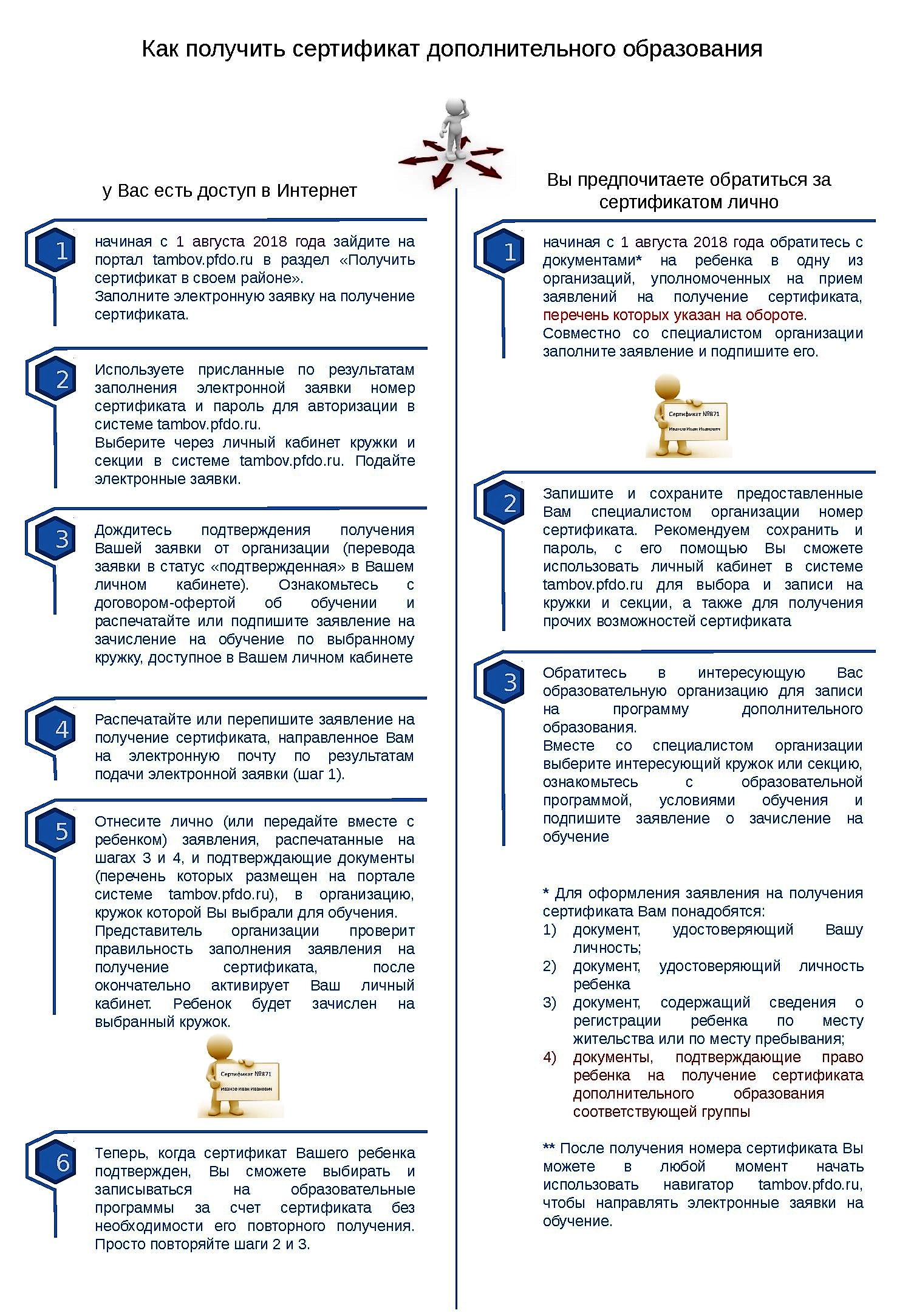 